Louise Michel pendant la commune de Paris 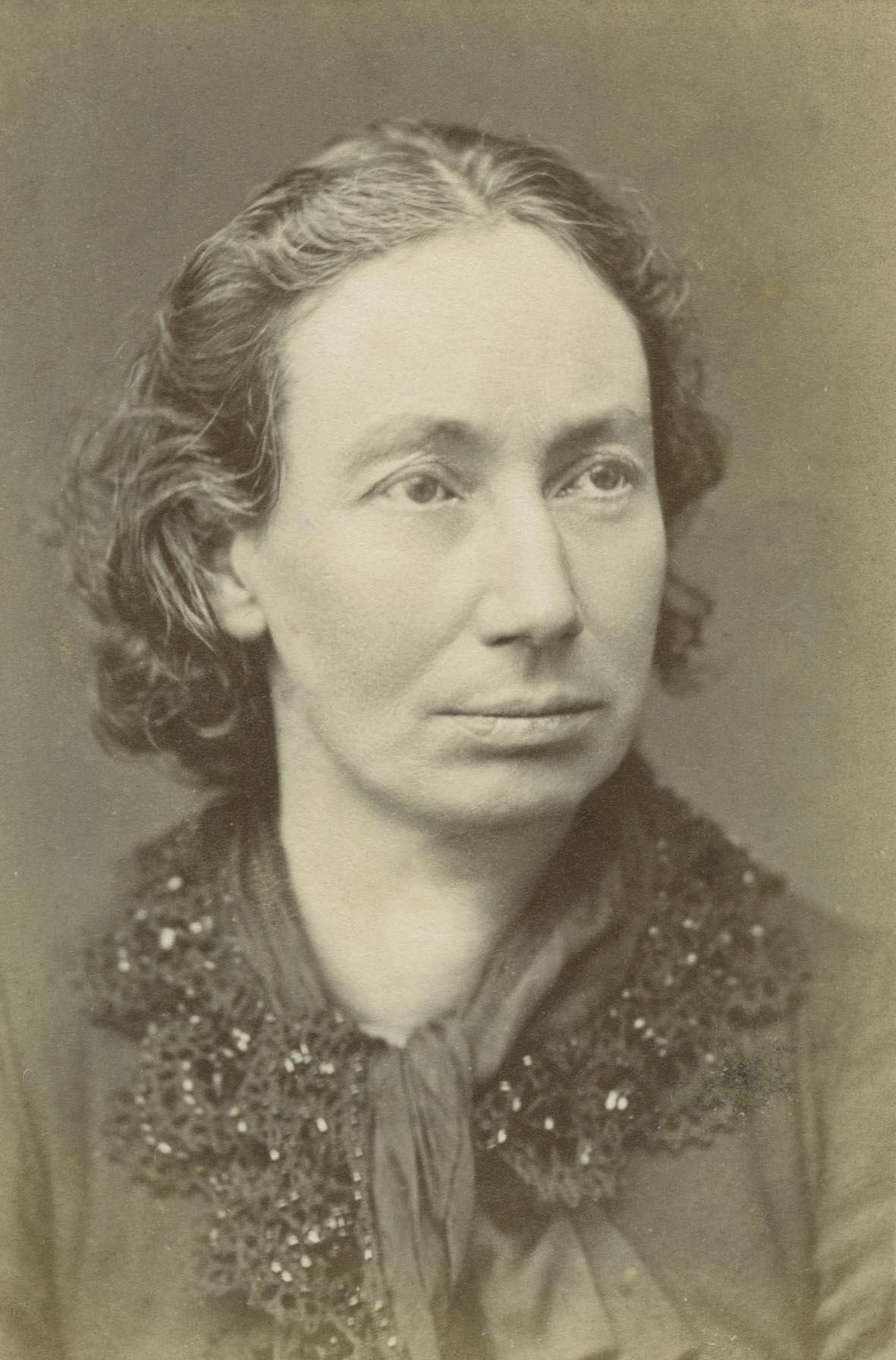 Document 1 p 158 , montrez les combats de Louise Michel en vous basant sur les documents Montrez en quoi une femme prenant les armes est contraire à l’image de la femme à l’époque .Quel fut le sort de Louise Michel après sa reddition ?Ecrivez une plaidoirie ( discours argumentatif )pour faire entrer Louise Michel au Panthéon Biographie :